Original article:Study of clinical profile of different dermatological lesions during neonatal period at tertiary care hospital *DR Bhushan Deo , **Dr Motilal Tayade , *Dr Santosh Reddy *Department of Pediatrics and **Department of Physiology Rural Medical College, PIMS (DU) , Loni Corresponding author**Abstract:Introduction: The neonatal period is regarded as first 4 weeks of extrauterine life. The transition of neonatal skin from an aqueous to an air-dominant environment results in various changes, both physiological and pathological. Skin, oral mucosa, genitalia, hair, and nails have been found to be affected nearly universally in up to 99.3% neonates.Methodology: In our present study, 350 neonates were included. The data was tabulated in MS Excel sheet and statistical analysis was done using SPSS software (IBM SPSS Statistics version 22, SPSS, Inc. , Chicago, IL, USA) and MS – Excel 2007 Version (Microsoft) Results and Conclusion: In our present study, among neonatal factors, incidence of neonatal dermatoses was found to be more among males, term babies and in those with weight ≥2. 5kg and this difference was found to be statistically significant. Our study shows that infections and infestation disorders were more common in the pediatric age group that can be controlled easily by public awareness, proper sanitation and providing health care facilities by training the dermatologists, pediatricians and general practitioners about the management of common skin disorders. Keywords: Dermatological lesions , neonatal period Introduction:The neonatal period is regarded as first 4 weeks of extrauterine life. The transition of neonatal skin from an aqueous to an air-dominant environment results in various changes, both physiological and pathological. Skin, oral mucosa, genitalia, hair, and nails have been found to be affected nearly universally in up to 99.3% neonates.[1] The physiological changes are usually transient and limited to the first several days or weeks of life unlike pathological changes.[2] Various maternal factors such as age, maternal illnesses during pregnancy, and mode of delivery also contribute to cutaneous findings in neonates.[3]Neonatal skin differs in structure and function from that of adults and hence the dermatoses seen during this period differ in their clinical presentation and therapeutic requirements. The skin of neonate is thinner, delicate, has weaker intercellular attachments and produces fewer sweat and sebaceous gland secretions and is more susceptible to several infections.4 Neonatal skin plays an significant role with vernix caseosa through their antimicrobial properties to protect the neonate in utero and after birth. The skin is the most visible and easily accessible organ of the body. It serves many purposes, acting as a barrier against infection, protecting internal organs, contributing to thermoregulation, storing insulating fats, excreting electrolytes and providing tactile sensory input.[1]Material and methods: STUDY DESIGN-Descriptive cross sectional study. SAMPLE SIZE-256. INCLUSION CRITERIAAll the neonates (Inborn/outborn) in PRH with dermatological conditions. Patient parents who are willing to give informed written consent. EXCLUSION CRITERIAThe neonates without dermatological manifestation. Critically sick neonates on ventilator. Neonates above 28 days of life. Neonates born to mothers with a history of drug and alcohol abuse . In our present study, 350 neonates were included. The data was tabulated in MS Excel sheet and statistical analysis was done using SPSS software (IBM SPSS Statistics version 22, SPSS, Inc. , Chicago, IL, USA) and MS – Excel 2007 Version (Microsoft) Results: Table 1) Distribution of neonates on the basis of Inborn / Outborn Table 2) Distribution of C/NC Table 3) Results of Transient Physiological skin manifestations of neonates in present study Table 4) Genodermatosis/heritable disorders results of neonates in present study Table 5) Infection results of neonates in present study Table 6) Cutaneous complications because of interventions in NICU  in present study Table 7) Association between Major illness in acquired skin lesions in neonates. In our present study, maximum neonates were with EOS & Congenital pneumonia. Table 8: Laboratory Investigations analysis in Neonates with pathological skin lesionsIn our present study, we found there is increased in TLC, Lymphocyte count and PC. Table 9) Associated CRP in acquired skin lesions in neonates in present study Cutaneous lesions are not uncommon among neonatal age group. Many studies have been conducted to evaluate the incidence and profile of neonatal dermatoses. [1- 4] Discussion:Skin diseases are a major health problem in the neonatal age group and are associated with significant morbidity. Skin diseases in the neonatal age group can be transitory or chronic and recurrent. Most of the cutaneous diseases that result from intrinsic genetic abnormalities also have onset in the pediatric age group. [2]In our present study, 350 neonates were included. The data was tabulated in MS Excel sheet and statistical analysis was done using SPSS software (IBM SPSS Statistics version 22, SPSS, Inc. , Chicago, IL, USA) and MS – Excel 2007 Version (Microsoft)  In our present study 53 % neonates were male while 47% neonates were female.  Jitendra Sing et al study (2015 ) of 234 patients 58.9% were males. While in Debdeep Mitra et al (2019) study , of these, 177 (54%) were males and 150 (46%) were females. [2, 4]In our present study maximum neonates (91. 22 % ) were term neonates. In other studies , Jawade et al found 72. 22% neonates were term neonates. [2]  In our present study 46% neonates were in 2 – 2.50 kg range of birth weight while only 4% neonates were with more than 3 kg birth weight.  In our present study maximum dermatosis were observed in neonates on  1st day of life (38%). In the study by Jawade et al ,only 8%neonates on day 1 of life had dermatosis. [2]  In our study the congenital disorders also included they were observed at birth. In our present study 92% mothers were in range of 20 -30 years, while mean age was 24.45 years. Similar age group was observed in Jitendra et al study [3] , Sugat Jawade et al study(2) , seen 87% and 91% respectively in similar age group.  In our present study maximum mothers were Primi (88) while minimum mothers were P4 and P5 . Similar results were found in other studies . [2, 4] In our present study in 54 % mothers were with normal delivery while 46% mothers were with LSCS mode of delivery.  In our present study , 88% neonates were with non consaguinous while only 12% neonates were with consaguinous. In our present study 79 % neonates were inborn while 21% neonates were outborn. In our present study, maximum neonates were with EOS & Congenital pneumonia. In our present study 75% neonates were with positive CRP.  In our present study 32% neonates were with negative results while in 30% neonates we found staph. Aureus. Positive. In our present study in 93% patients no cutaneous complications were detected while only in 3% skin erosion & in 3% other complications were detected. In our present study in 72% neonates found Transient Physiological lesions.  Sugat Jawade et al (2015 ) found , majority of the skin conditions in neonates were transient (physiological) and constituted 39.69% followed by dermatitis (20.61%), infectious disorders (20.61%) and congenital pigmentary disorders (16.03%) in decreasing order. [2] Dermatological emergencies are primarily divided into primary cutaneous emergency, where skin is the primary target, and secondary cutaneous emergency, where skin is affected secondary to a systemic medical or surgical involvement. In both the cases, however, acute skin failure is the end result that lands the patient in the emergency department. [5]Therefore, as a doctor, knowing the dermatological, pathological and non-pathological common skin rashes guides the family in the right direction, offers advice to reduce uncertainty and time for the treatment of severe conditions and builds a confidential doctor-patient relationship. [6,7,8 ]  The study shows that infections and infestation disorders were more common in the pediatric age group that can be controlled easily by public awareness, proper sanitation and providing health care facilities by training the dermatologists, pediatricians and general practitioners about the management of common skin disorders.  But many non-infectious disorders that need dermatologist's opinion should be referred to them. Due to wide variety, burden and public health problem of skin diseases in children, more dermatologists should be trained in pediatric dermatology subspecialty. Conclusion:In our present study, among neonatal factors, incidence of neonatal dermatoses was found to be more among males, term babies and in those with weight ≥2. 5kg and this difference was found to be statistically significant. Among maternal factors, incidence of neonatal dermatoses was found to be more among multipara mothers, mothers in the age group of 20-30 years and neonates born via normal vaginal delivery which was statistically significant.  Our study shows that infections and infestation disorders were more common in the pediatric age group that can be controlled easily by public awareness, proper sanitation and providing health care facilities by training the dermatologists, pediatricians and general practitioners about the management of common skin disorders. References: Sadana DJ, Sharma YK, Chaudhari ND, Dash K, Rizvi A, Jethani S, et al. A clinical and statistical survey of cutaneous changes in the first 120 hours of life. Indian J Dermatol 2014;59:552‑7.Haveri FT, Inamadar AC. A cross‑sectional prospective study of cutaneous lesions in newborn. ISRN Dermatol 2014;2014:360590.Sachdeva M, Kaur S, Nagpal M, Dewan SP. Cutaneous lesions in new born. Indian J Dermatol Venereol Leprol 2002;68:334‑7.Hurwitz S. Cutaneous disorders in Newborn, In Clinical Pediatric Dermatology, A text book of Skin disorders of childhood and adolescence. 2nd ed. Philadelphia, Saunders;1993:14-15.Taieb A,  Boralevi  F. Common transient neonatal dermatoses. In: Harper J, Ornanje A, Prose A, editors. Textbook of Pediatric Dermatology. Oxford; Blackwell science; 2006.p.55.Gokdemir  G, Erdogan HK, Koslu A, Baksu B . Cutaneous lesions in Turkish neonates born in a teaching hospital. Indian J Dermatol Venerol Leprol  2009; 75:638.Sachdeva  M,  Kaur  S,  Nagpal  M, Dewan  SP. Cutaneous lesions in newborn. Indian J Dermatol Venerol Leprol 2002;68:334-7.Inderbir singh Human embryology, Integumentary System,11th edition pg no.118-23Date of Submission:  19 October 2020             Date of Acceptance:  8 November 2020                   Date of Publishing:  15 December 2020 Author Declaration:  Source of support: Nil, Conflict of interest: Nil Ethics Committee Approval obtained for this study? YESWas informed consent obtained from the subjects involved in the study?  YESPlagiarism Checked: Urkund Software Author work published under a Creative Commons Attribution 4.0 International License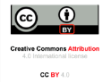 DOI: 10.36848/IJBAMR/2020/16215.55765Number of patients PercentageInborn 27679Outborn 7421Total 350100C/NC Number of neonates PercentageConsaguinous4112Non consaguinous30988Total 350100Transient Physiological lesionsNumber of neonatesCM9EP43ETN 38HCC6M56Mr6NA25SB3SGH13TNPM13                          MS                  24Total patients 236 (67.42%)Genodermatosis/heritable disordersNumber of neonates CALM13CB7EB4OCA2P1Infections Number of neonates PercentageOral candidiasis1930Sclerama neonatarum1524Diaper dermatitis1321Omphalitis1219Mastitis46Total63100Cutaneous complications  Number of neonates BBS2Extravescetion injuriesAbscessThrombophlebitisGangrene622Skin abrasions12Major illness Number of neonates Aspiration pnemonia1Congenital pnemonia10Early onset septicaemia13HIE 4Hyperbilirubinemia1Hypoglycemia1Late onset septicaemia7MAS7MSL1RDS with EOS3SGA1VSD1Total6Laboratory InvestigationsMean SD Remark HB16. 383. 12------TLC 17, 3788122Increased N66. 295. 78------L29. 0312. 36Increased PC194. 5684. 21Increased CRPNumber of neonates PercentagePositive4751.7Negative4048.3Total 87100